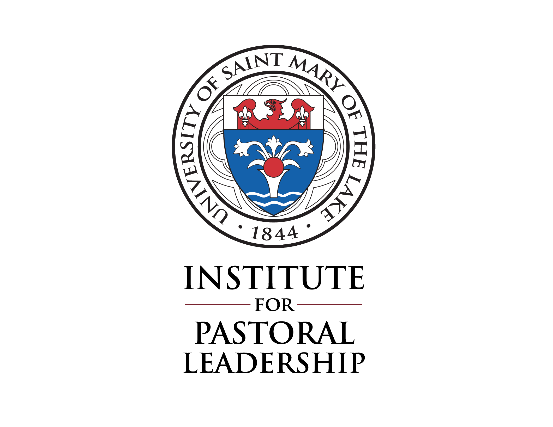       Lay Ecclesial Ministry Formation Program     Spiritual Direction End-of-Year ReportThis form is to be signed and returned by April 26 of each year and becomes part of   	this candidate’s record of formation.  For those students who are from the Archdiocese     of Chicago, the record of their faithful participation in spiritual direction is one of the    benchmarks used for recommending the individual for Calling and Commissioning as  	  a Lay Ecclesial Minister.Student’s Name:											Spiritual Director’s Name:							______________				Spiritual Director’s Address: 						_____________________				    Spiritual Director’s Phone Number:  						______________Email: 		______________		________ Fax: 		______________		_______Spiritual Director’s Signature:  									Student’s Signature: 									Date of this Signing: 									 	We have been faithfully meeting on a 4 - to 6-week basis. 	I believe that our frequency of meeting needs to improve. If frequency is	an issue, how often have you been meeting?  		______________Please return this form to:Dave RetseckAssociate Director, Institute for Pastoral Leadership of  of the Phone: 847.837.4553        Email: dretseck@usml.edu